13.12.2021Ул. Революции 1905 г., очистка колодца водоснабжения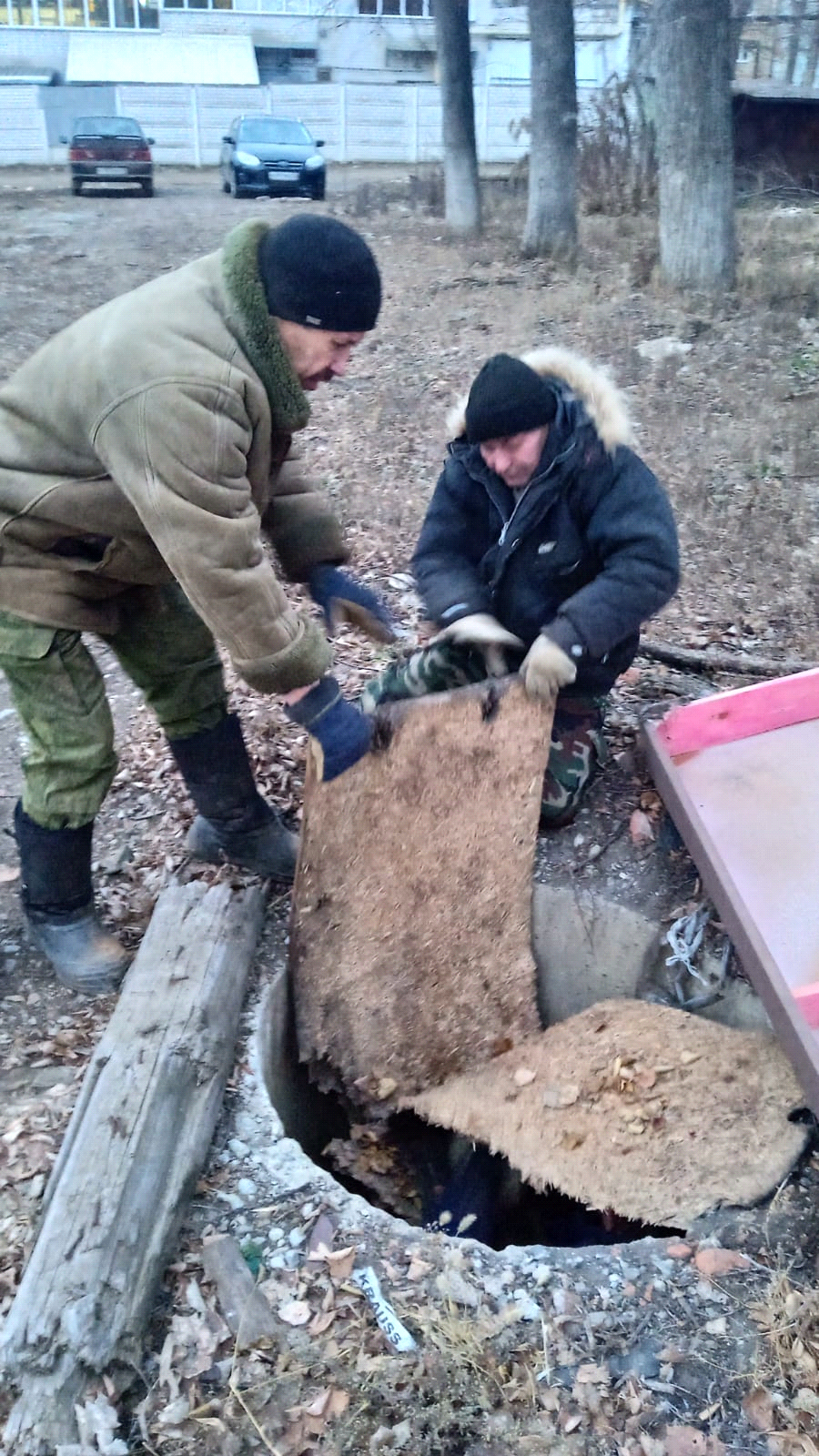 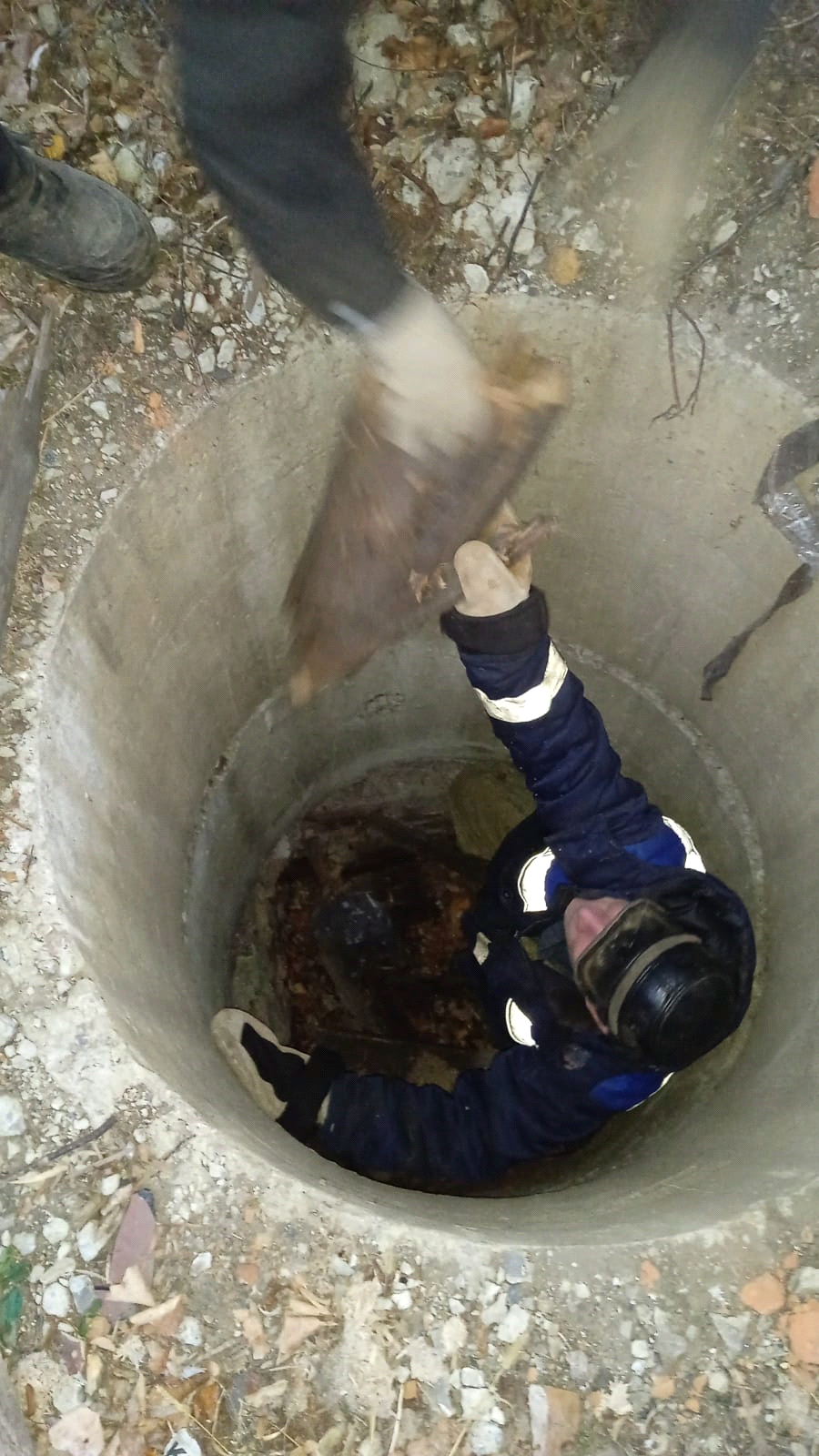 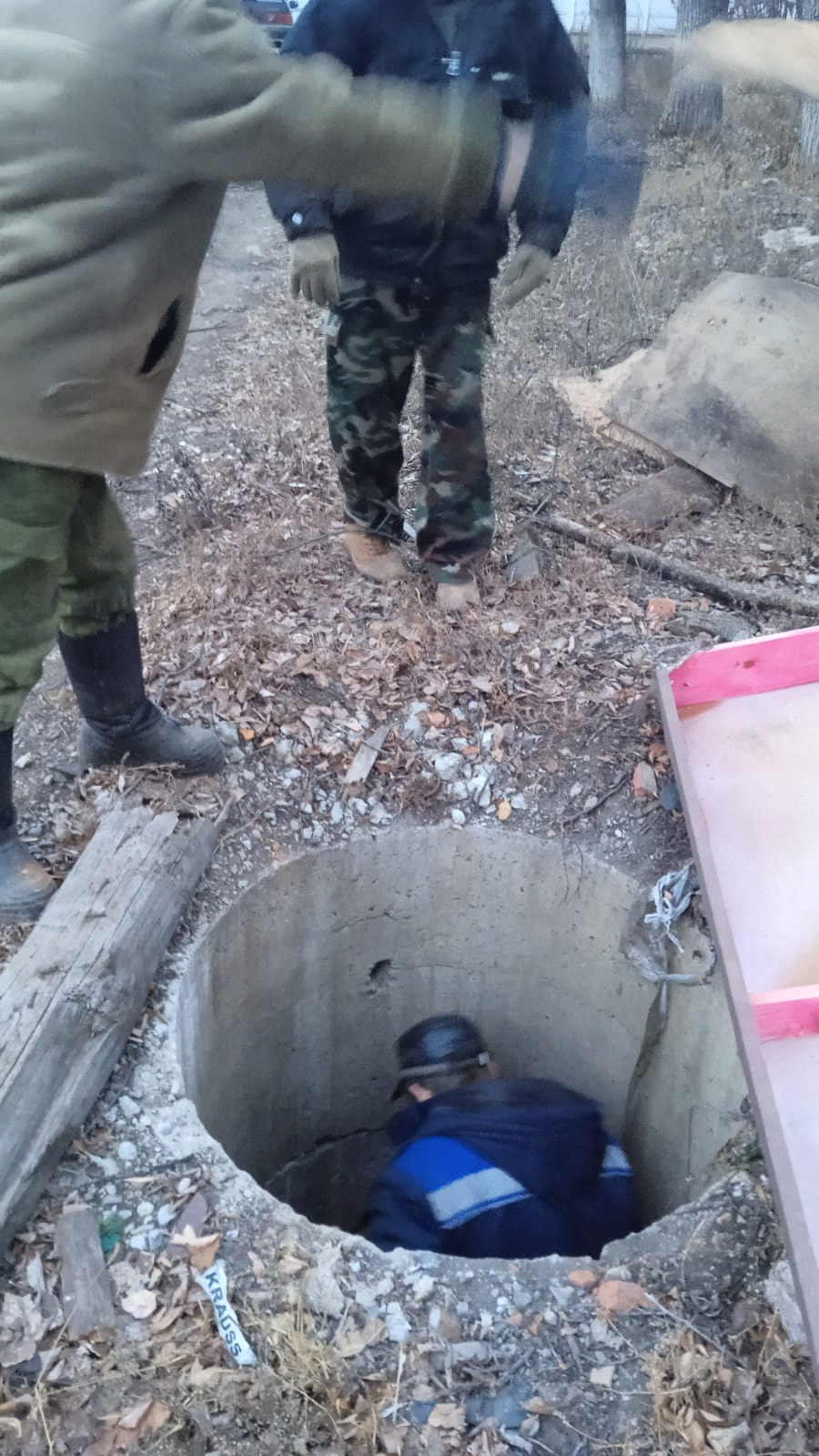 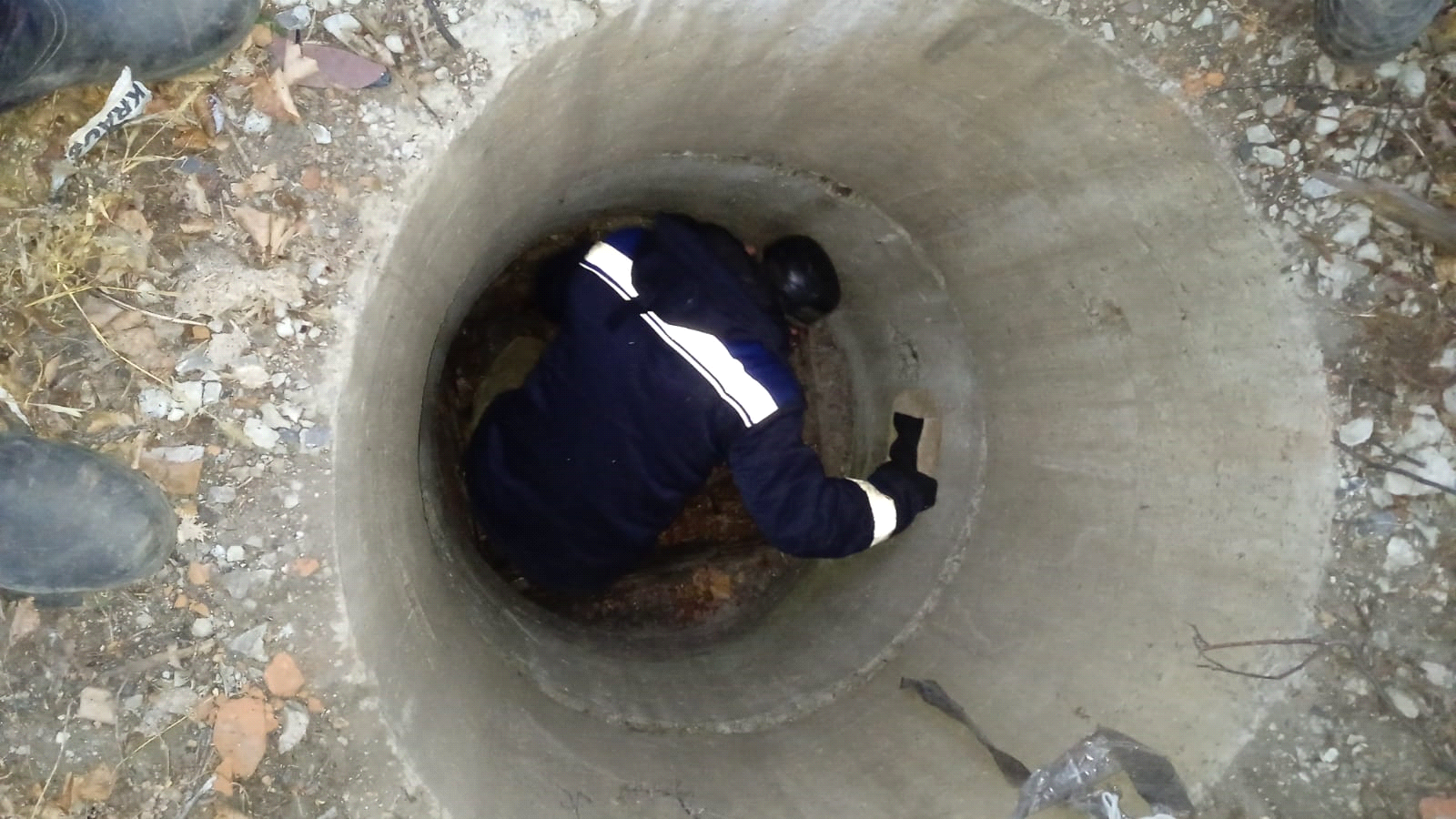 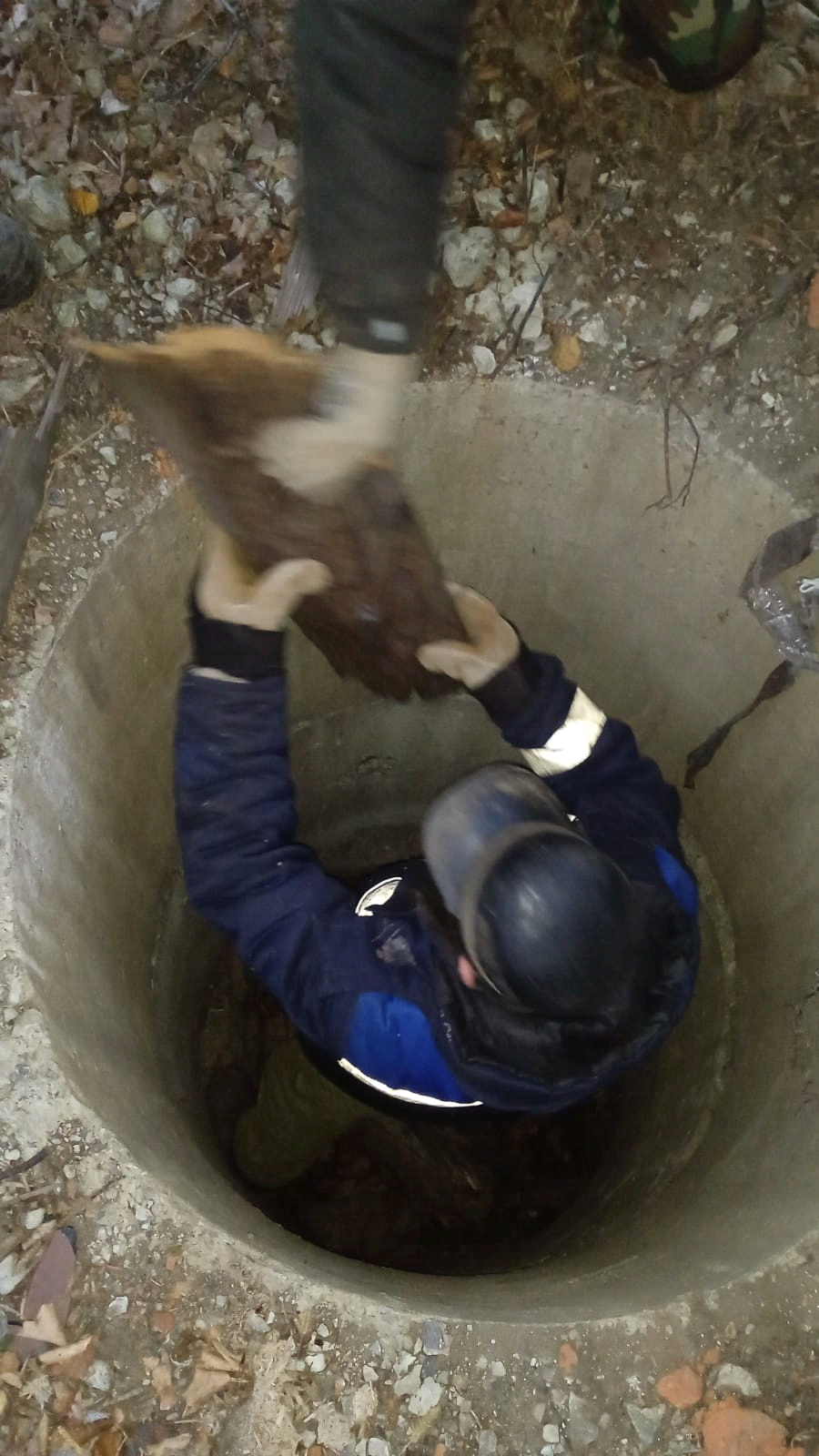 